Ser rockero emprendedor y vivir de esoRafael Martínez Silva, egresado de UVM Lomas Verdes, es el director de RIFF 111, portal dedicado al rock hispanoamericanoDedicarse al rock, su pasión, y hacer que la industria musical hispanoamericana de ese género creciera como nunca, fue el principal motivo de Rafael Martínez Silva para fundar en 2004 RIFF111, un portal dedicado al rock hispanoamericano y a la vez una agencia de productos y servicios, creadora del modelo alternativo de regalías.Rafa Martínez es un emprendedor egresado de la Universidad del Valle de México, Campus Lomas Verdes, donde estudió la Licenciatura en Ciencias de la Comunicación y donde incubó su idea de negocio hasta convertirla en realidad. Él platica que RIFF 111 inició sus actividades como una estación de radio vía internet que generaba la comercialización de bandas de rock por medio de la venta de mercancía oficial, promoción de eventos, cursos, boletos y accesorios.Creer en su proyecto emprendedor y recurrir a herramientas que le brindó el conocimiento académico y una incubadora de negocios, fueron los primeros pasos para comenzar su empresa, la cual lleva ya 10 años de haberse fundado. “La incubadora de la UVM Campus Lomas Verdes me brindó las herramientas para ser empresario; antes de la incubación todo era intuitivo, todo era a prueba y error; y durante la incubación fuimos conociendo métodos de organización, administrativos y financieros que nos han llevado a una certera profesionalización, después de 10 años de existencia de la empresa.Las pruebas de resistencia y lucha por mantener el negocio o innovar son parte de los retos de un emprendedor, algunas veces con resultados que los hacen desistir, pero muchas otras para crecer. En el caso de RIFF 111, Rafa comparte una anécdota que fue decisiva para redefinir el rumbo de su empresa: “En 2009 las casas discográficas ya no pagaban nuestros servicios, comenzaron a surgir cientos de estaciones de radio con nuestra misma intención, con la misma ideología. De alguna manera nuestra marca se posicionó por ser una de las primeras, pero en definitiva ya no éramos los únicos, cosa que comenzaba a preocupar, pues el método con el que manteníamos las operaciones de la empresa, simplemente ya no funcionaba. Nos acercamos con un asesor, quien estaba abriendo una agencia consultora en internet, y la recomendación fue continuar en el mercado de la música, el rock y los jóvenes, un nicho excelente para internet; pero que la radio no podía ser nuestra fuente de ingresos, por ende debimos activar una nueva política en la estructura del portal”. De ahí que se convirtiera en una agencia de productos y servicios relativos al rock alternativo. La experiencia de Rafael Martínez sirve para aconsejar a otros emprendedores, considerando 3 principales aspectos antes de iniciar el negocio:Tener muy claro el mercado al que se va dirigir, dominarlo, saber cómo piensa, en donde se mueve y cómo encontrarlo.Crear una buena propuesta de producto o servicio que solucione una necesidad o que encuentre cabida en el mercado al que nos dirigimos. Tener una buena historia y saber presentarla, “en nuestros tiempos estamos tan plagados de información por todos lados, y lo que nos debe interesar es el impacto, más que las ventas, más que el posicionamiento. Estamos en la era del impacto”, puntualiza Rafael. RIFF 111 ha recibido apoyo del gobierno en un par de ocasiones, asegura su director, quien agrega que cualquier apoyo es bueno mientras sea una opción redituable. “Hay aún mucho que hacer en el nacimiento de nuevas empresas para hacer circular la economía mexicana. Hay mucha riqueza mal organizada y distribuida, México es un país que puede aportar en miles de sectores, crecer en ellos y evitar al enemigo que es la fuga de talentos”. 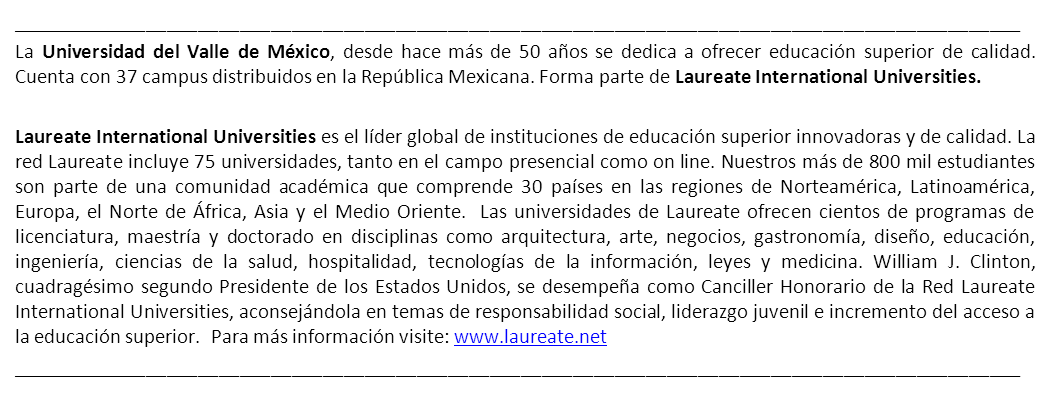 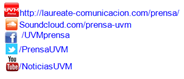 